Об утверждении победителей конкурса и распределение субсидий между социально-ориентированными некоммерческими организациями, прошедшими конкурс, осуществляющими деятельность на территории Новокубанского городского поселения Новокубанского района на 2022 годВ соответствии с постановлением администрации Новокубанского городского поселения Новокубанского района от 01 декабря 2020 года № 1052  «Об утверждении Порядка предоставления субсидий из бюджета Новокубанского городского поселения Новокубанского района на финансовую поддержку деятельности  социально ориентированных некоммерческих организаций, осуществляющих свою деятельность на территории Новокубанского городского поселения Новокубанского      района», решением Совета Новокубанского городского поселения Новокубанского района от 19 ноября 2021 года № 307 «О бюджете Новокубанского городского поселения Новокубанского района на 2022 год» (в редакции от 25 ноября 2022 года № 425) п о с т а н о в л я ю:1. Утвердить победителей конкурса и распределение  субсидий между  социально ориентированными некоммерческими организациями, прошедшими конкурс, осуществляющими деятельность на территории Новокубанского городского поселения Новокубанского района на 2022 год, согласно приложению к настоящему постановлению.2. Контроль за выполнением настоящего постановления возложить на начальника финансово-экономического отдела администрации Новокубанского городского поселения Новокубанского района О.А. Орешкину.3. Настоящее постановление вступает в силу со дня его официального опубликования в информационном бюллетене «Вестник Новокубанского городского поселения» и подлежит размещению на официальном сайте администрации Новокубанского городского поселения Новокубанского района.  Глава Новокубанского городского поселения Новокубанского района                                                                                                                                П.В. МанаковРАСПРЕДЕЛЕНИЕсубсидий между социально-ориентированными некоммерческими организациями, прошедшими конкурс, осуществляющими деятельность на территории Новокубанского городского поселения Новокубанского района на 2022 годтыс.рублей                                                   Начальник финансово-экономического отделаадминистрации Новокубанского городскогопоселения Новокубанского района	О.А. ОрешкинаО создании комиссии по проведению осмотра здания, сооружения или объекта незавершенного строительства при проведении мероприятий по выявлению правообладателей ранее учтенных объектов недвижимости на территории Новокубанского городского поселения Новокубанского районаВ соответствии со статьей 69.1 Федерального закона от 13 июля 2015 года № 218-ФЗ «О государственной регистрации недвижимости», статьей 5 Федерального закона от 30 декабря 2020 года  № 518-ФЗ «О внесении изменений в отдельные законодательные акты Российской Федерации», Федеральным законом от 06 октября 2003 года № 131-ФЗ «Об общих принципах организации местного самоуправления в Российской Федерации», Приказом Федеральной службы государственной регистрации, кадастра и картографии от 28 апреля 2021 года № П/0179 «Об установлении порядка проведения осмотра здания, сооружения или объекта незавершенного строительства при проведении мероприятий по выявлению правообладателей ранее учтенных объектов недвижимости, формы акта осмотра здания, сооружения или объекта незавершенного строительства при выявлении правообладателей ранее учтенных объектов недвижимости», руководствуясь Уставом Новокубанского городского поселения Новокубанского района, постановляю:Создать комиссию по проведению осмотра здания, сооружения или объекта незавершенного строительства при проведении мероприятий по выявлению правообладателей ранее учтенных объектов недвижимости на территории Новокубанского городского поселения Новокубанского района (далее - Комиссия) и утвердить ее состав согласно приложению № 1 к настоящему постановлению.Утвердить Положение о Комиссии по проведению осмотра здания, сооружения или объекта незавершенного строительства при проведении мероприятий по выявлению правообладателей ранее учтенных объектов недвижимости на территории Новокубанского городского поселения Новокубанского района, согласно приложению № 2 к настоящему постановлению.Утвердить форму акта осмотра здания, сооружения или объекта незавершенного строительства при выявлении правообладателей ранее учтенных объектов недвижимости на территории Новокубанского городского поселения Новокубанского района, согласно приложению № 3 к настоящему постановлению.Контроль за выполнением настоящего постановления возложить на заместителя главы Новокубанского городского поселения Новокубанского района, начальника отдела муниципального контроля А.Е. Ворожко.Постановление вступает в силу со дня его официального опубликования в информационном бюллетене «Вестник Новокубанского городского поселения Новокубанского района» и на официальном сайте администрации Новокубанского городского поселения Новокубанского района в информационно-телекоммуникационной сети «Интернет».Глава Новокубанского городского поселения Новокубанского районаП.В. МанаковПриложение № 1 к постановлению администрации Новокубанского городского поселения Новокубанского районаот 05.12.2022 г. № 1229СОСТАВкомиссии по проведению осмотра здания, сооружения или объекта незавершенного строительства при проведении мероприятий по выявлению правообладателей ранее учтенных объектов недвижимости на территории Новокубанского городского поселения Новокубанского районаЗаместитель главы Новокубанского городского поселения Новокубанского района, начальник отдела муниципального контроляА.Е. ВорожкоПриложение № 2 к постановлению администрации Новокубанского городского поселения Новокубанского районаот 05.12.2022 г. № 1229Положениео комиссии по проведению осмотра здания, сооружения или объекта незавершенного строительства при проведении мероприятий по выявлению правообладателей ранее учтенных объектов недвижимости на территории Новокубанского городского поселения Новокубанского районаОбщие положения1.1. Комиссия по проведению осмотра здания, сооружения или объекта незавершенного строительства при проведении мероприятий по выявлению правообладателей ранее учтенных объектов недвижимости на территории Новокубанского городского поселения (далее - Комиссия), является органом, созданным для проведения мероприятий по выявлению правообладателей ранее учтенных объектов недвижимости. 1.2. В своей деятельности Комиссия руководствуется Гражданским кодексом Российской Федерации, Федеральными законами Российской Федерации, постановлениями Правительства Российской Федерации, а также настоящим Положением.1.3. Деятельность Комиссии осуществляется на основе принципов равноправия членов Комиссии и гласности в работе.2.Основные задачи, функции и права Комиссии2.1. Основными задачами Комиссии являются проведение осмотра здания, сооружения или объекта незавершенного строительства при проведении мероприятий по выявлению правообладателей ранее учтенных объектов недвижимости на территории Новокубанского городского поселения Новокубанского района, и оформление по результатам осмотра акт осмотра здания, сооружения или объекта незавершенного строительства при выявлении правообладателей ранее учтенных объектов недвижимости (далее - Акт осмотра).2.2. Комиссия, в соответствии с возложенными на нее задачами, согласно положениям Федерального закона от 30 декабря 2020 года № 518-ФЗ «О внесении изменений в отдельные законодательные акты Российской Федерации»,  осуществляет следующие функции:1) производит осмотр ранее учтенных зданий, сооружений, объектов незавершенного строительства в указанную в уведомлении дату, по результатам  осмотра оформляется подписанный членами комиссии Акт осмотра.2) в ходе проведения осмотра осуществляет фотофиксацию объекта(ов) недвижимости с указанием места и даты съемки (материалы фотофиксации прилагаются к Акту осмотра);3)  проводит анализ сведений, в том числе о правообладателях ранее учтенных объектов недвижимости, содержащихся в документах, находящихся в архивах и (или) в распоряжении уполномоченных органов, осуществляющих данные мероприятия;4) направляет запросы в органы государственной власти, организации, осуществлявшие до дня вступления в силу Федерального закона от 21.07.1997 года № 122-ФЗ «О государственной регистрации прав на недвижимое имущество и сделок с ним» учет и регистрацию прав на объекты недвижимости, а также нотариусам в целях получения сведений о правообладателях ранее учтенных объектов недвижимости, которые могут находиться в архивах и (или) в распоряжении таких органов, организаций или нотариусов;5) публикует, в том числе размещением в информационно-телекоммуникационной сети «Интернет», на информационных щитах в границах населенного пункта, сообщения о способах и порядке предоставления в уполномоченные органы сведений о правообладателях ранее учтенных объектов недвижимости такими правообладателями, в том числе о порядке предоставления любыми заинтересованными лицами сведений о почтовом адресе и (или) адресе электронной почты для связи с ними в связи с проведением данных мероприятий;6) подготавливает проект решения о выявлении правообладателя ранее учтенного объекта недвижимости;7) в случае, если ранее учтенным объектом недвижимости, сведения о котором внесены в Единый государственный реестр недвижимости, является здание, сооружение или объект незавершенного строительства, прекратившие свое существование, обращается в орган регистрации прав с заявлением о снятии с государственного кадастрового учета такого объекта недвижимости;8) размещает в информационно-телекоммуникационной сети «Интернет» на официальном сайте муниципального образования, на территории которого расположен соответствующий ранее учтенный объект недвижимости, сведения о данном объекте недвижимости в объеме, сроке, в течение которого могут быть представлены возражения относительно сведений о правообладателе ранее учтенного объекта недвижимости;9) направляет заказным письмом с уведомлением о вручении проекта решения лицу, выявленному, в качестве правообладателя ранее учтенного объекта недвижимости;10)  направляет в орган, уполномоченный на регистрацию прав документы, необходимые для внесения в ЕГРН сведений о правообладателях ранее учтенных объектов недвижимости.11) информирует граждан о необходимости государственной регистрации ранее возникших прав на объекты недвижимости в соответствии с положениями статьи 69 Федерального закона от 13.07.2015 года № 218-ФЗ «О государственной регистрации недвижимости», а также о возможности оформления в упрощенном порядке прав граждан на отдельные объекты недвижимого имущества, в порядке, установленном Федеральным законом от 30.06.2006 года № 93-ФЗ «О внесении изменений в некоторые законодательные акты Российской Федерации по вопросу оформления в упрощенном порядке прав граждан на отдельные объекты недвижимого имущества».2.3. Комиссия имеет право:1) запрашивать необходимые для работы Комиссии документы и сведения;2) при необходимости привлекать для участия в работе Комиссии экспертов, специалистов, представителей сторонних организаций.3. Организация работы Комиссии3.1. Заседания Комиссии проводятся по мере необходимости.3.2. Председатель Комиссии:1) осуществляет общее руководство работой Комиссии;2) распределяет обязанности между членами Комиссии;3) председательствует и ведет заседания Комиссии;4) в случае необходимости выносит на обсуждение Комиссии вопрос о привлечении к работе Комиссии экспертов, специалистов, представителей сторонних организаций.3.2.1. В случае отсутствия председателя Комиссии, его функции осуществляет заместитель председателя Комиссии. 3.3. Секретарь Комиссии или другой уполномоченный Председателем член Комиссии (в случае отсутствия секретаря Комиссии):1) не позднее, чем за один день до дня проведения заседания Комиссии уведомляет членов Комиссии о месте, дате и времени проведения заседания Комиссии;2) осуществляет подготовку заседаний Комиссии;3) по ходу заседаний Комиссии оформляет протоколы заседаний Комиссии;4) по результатам работы комиссии оформляет Акт осмотра;5) осуществляет иные действия организационно-технического характера, связанные с работой Комиссии.3.4. Члены Комиссии лично участвуют в заседаниях и подписывают протоколы заседаний Комиссии и Акты осмотров, и иные документы, оформленные по результатам работы Комиссии.Заместитель главы Новокубанского городского поселения Новокубанского района, начальник отдела муниципального контроляА.Е. Ворожко Приложение № 3 к постановлению администрации Новокубанского городского поселения Новокубанского районаот 05.12.2022 г. № 1229АКТ ОСМОТРАздания, сооружения или объекта незавершенного строительства привыявлении правообладателей ранее учтенных объектов недвижимости на территории Новокубанского городского поселения Новокубанского района«__»___________ 20__ г.					№___________	Настоящий акт составлен в результате проведенного __________________,(указывается дата и время осмотра: число и месяц, год, минуты, часы)осмотра объекта недвижимости _______________________________________,				(указывается вид объекта недвижимости: здание, сооружение, объект незавершенного строительства)кадастровый (или иной государственный учетный) номер______________________________________________________________,(указывается при наличии кадастровый номер или иной государственный учетный номер объекта недвижимости)расположенного_____________________________________________________	(указывается адрес объекта недвижимости (при наличии) либо местоположение (при отсутствии адреса)на земельном участке с кадастровым номером ____________________________,							при наличии)расположенном_____________________________________________________,(указывается адрес или местоположение земельного участка)комиссией по проведению осмотра здания, сооружения или объекта незавершенного строительства при проведении мероприятий по выявлению правообладателей ранее учтенных объектов недвижимости на территории Новокубанского городского поселения Новокубанского района в составе:В __________________________ лица, выявленного в качестве правообладателя(указать нужное: «в присутствии» или «в отсутствие»)указанного ранее учтенного объекта недвижимости.При осмотре осуществлена фотофиксация объекта недвижимости.Материалы фотофиксации прилагаются.Осмотр проведен в форме визуального осмотра.     В результате проведенного осмотра установлено, что ранее учтенный объектнедвижимости_________________________________________________(указать нужное: существует, прекратил существование)Подписи членов комиссии:Заместитель главы Новокубанского городского поселения Новокубанского района, начальник отдела муниципального контроляА.Е. Ворожко Об утверждении Перечня мест, на которые запрещается возвращать животных без владельцев, и лиц, уполномоченных на принятие решений о возврате животных без владельцев на прежние места их обитания	В соответствии с частью 6.1 статьи 18 Федерального закона от 27 декабря 2018 года № 498-ФЗ «Об ответственном обращении с животными и о внесении изменений в отдельные законодательные акты Российской Федерации», статьей 14.1 Федерального закона от 06.10.2003 года № 131 - ФЗ «Об общих принципах организации местного самоуправления в Российской Федерации», руководствуясь Уставом Новокубанского городского поселения Новокубанского района, постановляю:Утвердить Перечень мест, на которые запрещается возвращать животных без владельцев согласно приложению № 1 к настоящему постановлению.Утвердить перечень лиц, уполномоченных на принятие решений о возврате животных без владельцев на прежние места их обитания согласно приложению № 2 к настоящему постановлению.Отделу организационно-кадровой работы администрации Новокубанского городского поселения Новокубанского района (Тарасова) разместить постановление на официальном сайте администрации Новокубанского городского поселения Новокубанского района в информационно - телекоммуникационной сети «Интеренет»Контроль за исполнением настоящего постановления возложить на заместителя главы Новокубанского городского поселения Новокубанского района, начальника отдела по вопросам ГО ЧС С.Б. Гончарова.Настоящее постановление вступает в силу со дня его официального опубликования в информационном бюллетене «Вестник Новокубанского городского поселения Новокубанского района» и подлежит размещению на официальном сайте Новокубанского городского поселения Новокубанского района (http://ngpnr.ru)Глава Новокубанского городского поселения Новокубанского районаП.В. МанаковПриложение № 1к постановлению администрацииНовокубанского городского поселения Новокубанского районаот 05.12.2022 г. № 1230Перечень мест, на которые запрещается возвращать животных без владельцева) территории общего пользования (в том числе площади, улицы, проезды, парки и другие территории, которыми беспрепятственно пользуется неограниченный круг лиц);б) территории, прилегающие к многоквартирным домам;в) детские игровые и детские спортивные площадки;г) спортивные площадки для занятий активными видами спорта, площадки, предназначенные для спортивных игр на открытом воздухе;д) кладбища и мемориальные зоны;е) площадки для проведения массовых мероприятий;ж) территории детских, образовательных и лечебных учреждений;з) территории, прилегающие к объектам культуры;и) территории, прилегающие к организациям общественного питания, магазинам.Заместитель главыНовокубанского городского поселения Новокубанского района, начальник отделапо вопросам ГО ЧСС.Б. ГончаровПриложение № 2к постановлению администрацииНовокубанского городского поселения Новокубанского районаот 05.12.2022 г. № 1230Перечень лиц, уполномоченных на принятие решений о возврате животных без владельцев на прежние места их обитанияЗаместитель главы Новокубанского городского поселения Новокубанского района, начальник одела по вопросам ГО ЧС - Сергей Борисович ГончаровЗаместитель начальника отдела по вопросам ГО ЧС администрации Новокубанского городского поселения Новокубанского района - Евгений Юрьевич РыжковЗаместитель главыНовокубанского городского поселения Новокубанского района, начальник отделапо вопросам ГО ЧСС.Б. Гончаров                       Информационный бюллетень «Вестник Новокубанского городского поселения Новокубанского района»№ 86 от 05.12.2022г. Учредитель: Совет Новокубанского городского поселения Новокубанского районаПРИЛОЖЕНИЕ УТВЕРЖДЕНОпостановлением администрацииНовокубанского городского поселенияНовокубанского районаот _______________  № ____№ п/пНаименование СО НКОСумма субсидии1.Местная общественная организация ветеранов боевых действий г.Новокубанска «Ратник»30,0ВорожкоАнгелинаЕвгеньевнапредседатель комиссии, заместитель главы Новокубанского городского поселения Новокубанского района, начальник отдела муниципального контроля;Никитенко Марина ВикторовнаНикитенко Марина Викторовназаместитель председателя комиссии, начальник управления имущественных и земельных отношений, архитектуры и градостроительства администрации Новокубанского городского поселения Новокубанского района;БондаревскаяЮлия ВладимировнаЧлены комиссии:ОльховаОлеся СергеевнаЖаковаАнастасия ВикторовнаБондаревскаяЮлия ВладимировнаЧлены комиссии:ОльховаОлеся СергеевнаЖаковаАнастасия Викторовнасекретарь комиссии, ведущий специалист «Службы муниципального заказа» Новокубанского городского поселения Новокубанского района (по согласованию);заместитель начальника отдела имущественных и земельных отношений администрации Новокубанского городского поселения Новокубанского района.ведущий специалист отдела имущественных и земельных отношений администрации Новокубанского городского поселения Новокубанского районаФИОпредседатель комиссии, должность; ФИО ФИО ФИО ФИОзаместитель председателя комиссии, должность;секретарь комиссии, должность;Члены комиссии:ФИОФИОЧлены комиссии:ФИОФИОдолжность;должность.Председателькомиссии: ________________________подписьрасшифровка подписиЗаместительпредседателякомиссии: ________________________подпись_______________________________ расшифровка  подписиСекретарь комиссии: ________________________подпись_______________________________ расшифровка  подписиЧленыкомиссии: ________________________подпись_______________________________ расшифровка  подписи                ________________________подпись_______________________________ расшифровка  подписиИнформационный бюллетень «Вестник Новокубанского городского поселения Новокубанского района»Адрес редакции-издателя:352235, Краснодарский край, Новокубанский район, г. Новокубанск, ул. Первомайская, 128.Главный редактор                   А. Е. ВорожкоНомер подписан к печати 05.12.2022 в 10-00Тираж 30 экземпляровДата выхода бюллетеня 05.12.2022Распространяется бесплатно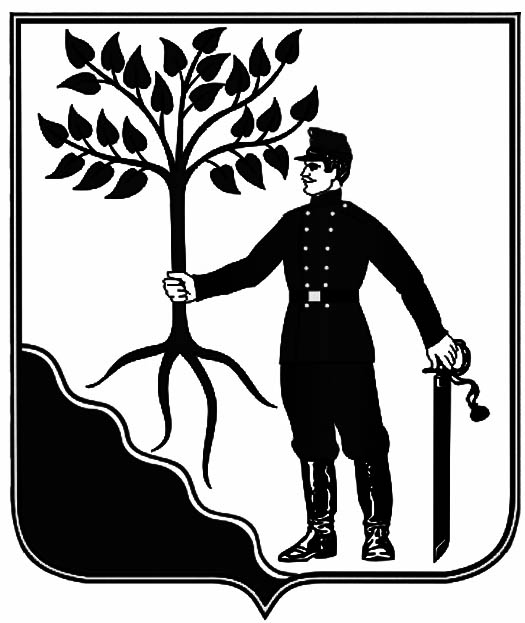 